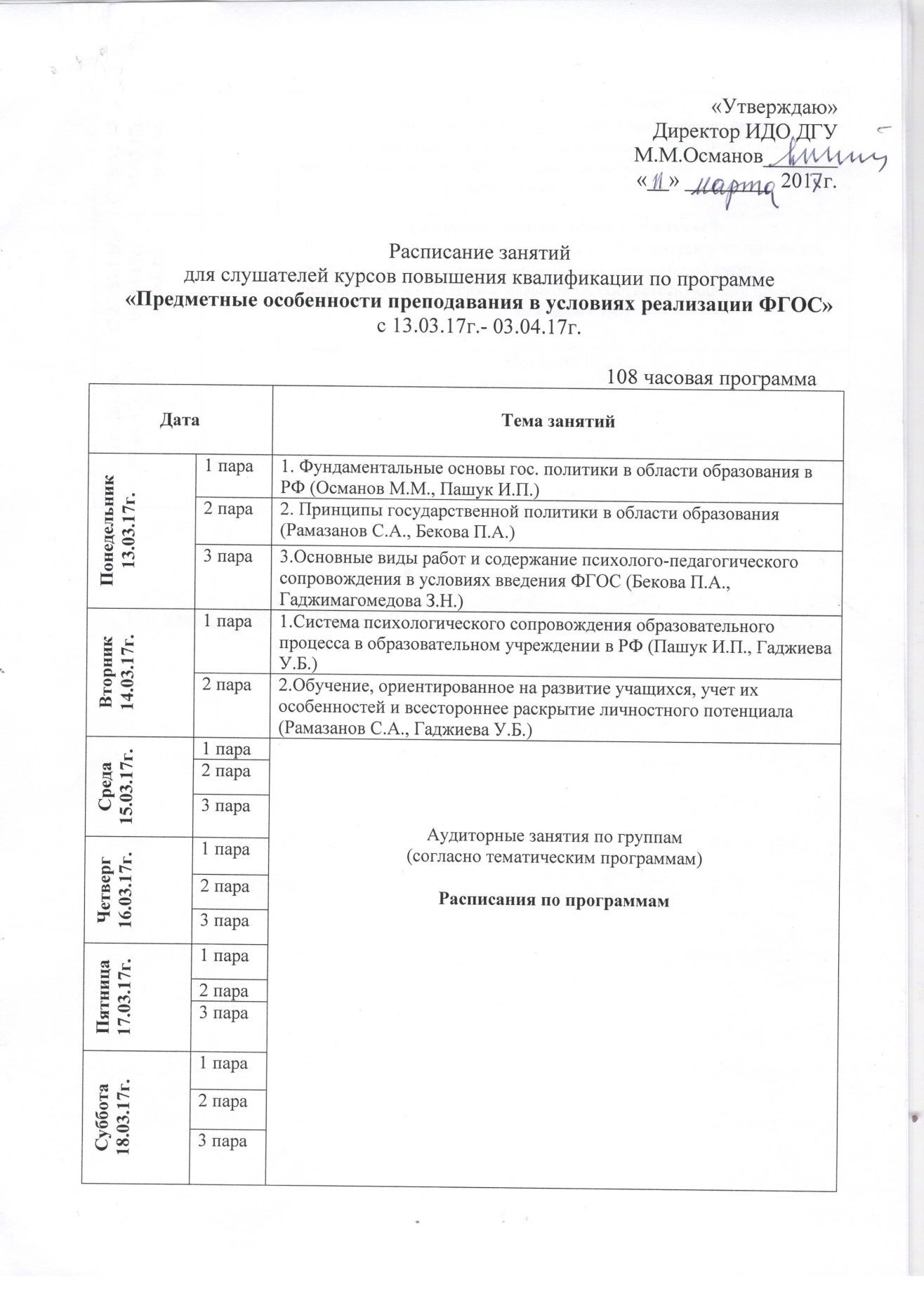 Дополнение к расписанию занятий от 13.03.17г.-03.04.17г.по программе«Предметные особенности преподавания в условиях реализации ФГОС»И.о. декана ФПК и ПП ИДО ДГУ                                                           С.А.РамазановС 20.03.17г.-25.03.17г.6раб.дн.Дистанционное обучение  (по учебным предметным программам в соответствии с направлением повышения квалификации (с возможностью консультироваться с предметным преподавателем по электронным средствам связи (Расулова М.Г.)С 27.03.17г.-01.04.17г.6 раб дн.Самостоятельная работа слушателей Решение задач, выполнение упражнений и др.практических видов работ в целях закрепления имеющихся у слушателей курсов  и вновь приобретенных умений и навыков по соответствующему предмету    (Рамазанов С.А.)Понедельник 03.04.17г.Круглый столИтоговая аттестация Среда 15.03.17г.№1Особенности преподавания в начальных классах в условиях реализации ФГОС 2 поколения№1Особенности преподавания в начальных классах в условиях реализации ФГОС 2 поколения№1Особенности преподавания в начальных классах в условиях реализации ФГОС 2 поколения№1Особенности преподавания в начальных классах в условиях реализации ФГОС 2 поколенияСреда 15.03.17г.1 пара1 параФГОС начального образования как система требований (Османов М.М., Пашук И.П.)ФГОС начального образования как система требований (Османов М.М., Пашук И.П.)Среда 15.03.17г.2 пара2 параКонцептуально-методологические и нормативно-правовые основы ФГОС начального общего образования (Рамазанов С.А., Пашук И.П.)Концептуально-методологические и нормативно-правовые основы ФГОС начального общего образования (Рамазанов С.А., Пашук И.П.)Среда 15.03.17г.3 пара3 параСовременные требования к педагогическим технологиям в начальном образовании (Кулиева Э.Г., Новрузова А.А.) Современные требования к педагогическим технологиям в начальном образовании (Кулиева Э.Г., Новрузова А.А.) Четверг16.03.17г.1 пара 1 пара Методика работы по выявлению и развитию одаренных детей (Рамазанов С.А., Новрузова А.А.)Методика работы по выявлению и развитию одаренных детей (Рамазанов С.А., Новрузова А.А.)Четверг16.03.17г.2 пара2 параИнновационные педагогические технологии в начальной школе (Пашук И.П., Новрузова А.А.)Инновационные педагогические технологии в начальной школе (Пашук И.П., Новрузова А.А.)Четверг16.03.17г.3 пара3 параКонцепция духовно-нравственного развития в начальной школе (Кулиева Э.Г., Новрузова А.А.)Концепция духовно-нравственного развития в начальной школе (Кулиева Э.Г., Новрузова А.А.)Пятница17.03.17г.1 пара1 параСущность и понятие педагогической технологии (Рамазанов С.А., Новрузова А.А.)Сущность и понятие педагогической технологии (Рамазанов С.А., Новрузова А.А.)Пятница17.03.17г.2 пара2 параУсловия эффективной реализации педагогической технологии в соответствии с ФГОС начального общего образования (Новрузова А.А.,Кулиева Э.Г.)Условия эффективной реализации педагогической технологии в соответствии с ФГОС начального общего образования (Новрузова А.А.,Кулиева Э.Г.)Пятница17.03.17г.3 пара3 параМетодика применения новых педагогических технологий в начальных классах (Кулиева Э.Г., Новрузова А.А.)Методика применения новых педагогических технологий в начальных классах (Кулиева Э.Г., Новрузова А.А.)Суббота18.03.17г.1 пара1 параФормирование методического и технологического инструментария педагога, обеспечивающего реализацию требований ФГОС (Пашук И.П., Рамазанов С.А.)Формирование методического и технологического инструментария педагога, обеспечивающего реализацию требований ФГОС (Пашук И.П., Рамазанов С.А.)Суббота18.03.17г.2 пара2 параРазработка программ учебных дисциплин на основе ФГОС (Рамазанов С.А., Гаджибекова Н.С.)Разработка программ учебных дисциплин на основе ФГОС (Рамазанов С.А., Гаджибекова Н.С.)Суббота18.03.17г.3 пара3 параРазработка критериев и показателей эффективности реализации рабочих программ учебных предметов (Гаджибекова Н.С., Кулиева Э.Г.)Разработка критериев и показателей эффективности реализации рабочих программ учебных предметов (Гаджибекова Н.С., Кулиева Э.Г.)Среда 15.03.17г.№2Реализация ФГОС основного общего образования 2 поколения на уроках  математики, физики и информатики№2Реализация ФГОС основного общего образования 2 поколения на уроках  математики, физики и информатики№2Реализация ФГОС основного общего образования 2 поколения на уроках  математики, физики и информатики№2Реализация ФГОС основного общего образования 2 поколения на уроках  математики, физики и информатикиСреда 15.03.17г.1 пара1 параМетодика использования инновационных методов обучения физике и математике в рамках ФГОС (Рамазанов С.А., Ашуралиева С.М.)Методика использования инновационных методов обучения физике и математике в рамках ФГОС (Рамазанов С.А., Ашуралиева С.М.)Среда 15.03.17г.2 пара2 параТекстовые задачи как средство развития у учащихся навыков самостоятельного принятия решения (Рамазанов С.А., Ашуралиева С.М.)Текстовые задачи как средство развития у учащихся навыков самостоятельного принятия решения (Рамазанов С.А., Ашуралиева С.М.)Среда 15.03.17г.3 пара3 параПроблемы формирования у учащихся информационных и физических понятий на примерах прохождения теоретического материала по информатике и математике (Бахмудов Б.А., Ашуралиева С.М.)Проблемы формирования у учащихся информационных и физических понятий на примерах прохождения теоретического материала по информатике и математике (Бахмудов Б.А., Ашуралиева С.М.)Четверг16.03.17г.1 пара1 параЗадача с параметрами на уроках математики и физике и развитие мыслительной деятельности учащихся (Пашук И.П., Ашуралиева С.М.)Задача с параметрами на уроках математики и физике и развитие мыслительной деятельности учащихся (Пашук И.П., Ашуралиева С.М.)Четверг16.03.17г.2 пара2 параТеоретические и практические аспекты обучения учащихся решению задач на уроках математики и физики (Рамазанов С.А., Ашуралиева С.М.)Теоретические и практические аспекты обучения учащихся решению задач на уроках математики и физики (Рамазанов С.А., Ашуралиева С.М.)Четверг16.03.17г.3 пара3 параТекстовые задачи как средство развития у учащихся навыков самостоятельного принятия решения (Загиров Н.Ш., Ашуралиева С.М.)Текстовые задачи как средство развития у учащихся навыков самостоятельного принятия решения (Загиров Н.Ш., Ашуралиева С.М.)Пятница17.03.17г.1 пара1 параСовременные средства оценивания результатов обучения информатике и  физике (Пашук И.П., Бахмудов Б.А.)Современные средства оценивания результатов обучения информатике и  физике (Пашук И.П., Бахмудов Б.А.)Пятница17.03.17г.2 пара2 параОрганизация внеклассной работы по физике и математике в условиях ФГОС. Проектирование программы внеурочной деятельности обучающихся по физике (Пашук И.П., Ашуралиева С.М.)Организация внеклассной работы по физике и математике в условиях ФГОС. Проектирование программы внеурочной деятельности обучающихся по физике (Пашук И.П., Ашуралиева С.М.)Пятница17.03.17г.3 пара3 параМетодика обучения учащихся физическим и математическим понятиям, теоремам и их доказательствам (Рамазанов С.А., Пашук И.П.)Методика обучения учащихся физическим и математическим понятиям, теоремам и их доказательствам (Рамазанов С.А., Пашук И.П.)Суббота18.03.17г.1 пара1 параЕдиный государственный экзамен по математике и физике. Структура и содержание ЕГЭ-2015 по физике и математике. Содержание контрольных измерительных материалов ЕГЭ-2015. Цифровые образовательные ресурсы, используемые для подготовки к ЕГЭ (Загиров Н.Ш., Бахмудов Б.А.)Единый государственный экзамен по математике и физике. Структура и содержание ЕГЭ-2015 по физике и математике. Содержание контрольных измерительных материалов ЕГЭ-2015. Цифровые образовательные ресурсы, используемые для подготовки к ЕГЭ (Загиров Н.Ш., Бахмудов Б.А.)Суббота18.03.17г.2 пара2 параМетодика решения и особенности  оформления физических и математических задач (Рамазанов С.А., Ашуралиева С.М.)Методика решения и особенности  оформления физических и математических задач (Рамазанов С.А., Ашуралиева С.М.)Суббота18.03.17г.3 пара3 параПостроение диаграмм, графиков, обработка статистических данных в MSExcel (Загиров Н.Ш.)Построение диаграмм, графиков, обработка статистических данных в MSExcel (Загиров Н.Ш.)Среда 15.03.17г.№3Реализация ФГОС основного общего образования 2 поколения на уроках русского языка и литературы и родного языка. №3Реализация ФГОС основного общего образования 2 поколения на уроках русского языка и литературы и родного языка. №3Реализация ФГОС основного общего образования 2 поколения на уроках русского языка и литературы и родного языка. №3Реализация ФГОС основного общего образования 2 поколения на уроках русского языка и литературы и родного языка. Среда 15.03.17г.1 пара1 параПриоритетные направления деятельности психологического сопровождения в условиях введения ФГОС (Бекова П.А., Рамазанов С.А.)Приоритетные направления деятельности психологического сопровождения в условиях введения ФГОС (Бекова П.А., Рамазанов С.А.)Среда 15.03.17г.2 пара2 параГосударственно- общественный характер управления системой образования в современных условиях (Бекова П.А., Османов М.М.)  Государственно- общественный характер управления системой образования в современных условиях (Бекова П.А., Османов М.М.)  Среда 15.03.17г.3 пара3 параФГОС – развитие у учащихся компетенций на уроках русского языка и литературы и родного языка и литературы (Абдусаламова А.Н., Гаджибекова Н.С.)ФГОС – развитие у учащихся компетенций на уроках русского языка и литературы и родного языка и литературы (Абдусаламова А.Н., Гаджибекова Н.С.)Четверг16.03.17г.1 пара 1 пара Инновационные педагогические технологии в преподаваниирусского языка и литературы (Гаджибекова Н.С., Абдусаламова А.Н.)Инновационные педагогические технологии в преподаваниирусского языка и литературы (Гаджибекова Н.С., Абдусаламова А.Н.)Четверг16.03.17г.2 пара2 параАктуальные проблемы подготовки русского языка и литературы, родного языка в школе (Сиражудинов Р.М., Гаджибекова Н.С.)Актуальные проблемы подготовки русского языка и литературы, родного языка в школе (Сиражудинов Р.М., Гаджибекова Н.С.)Четверг16.03.17г.3 пара3 параАнализ текста как основа филологической компетенции (Абдусаламова А.Н., Гаджибекова Н.С.)Анализ текста как основа филологической компетенции (Абдусаламова А.Н., Гаджибекова Н.С.)Пятница17.03.17г.1 пара1 параУчебно-методическое обеспечение преподавания русского языка и литературы в условиях перехода на ФГОС второго поколения (Абдусаламова А.Н., Гаджибекова Н.С.)Учебно-методическое обеспечение преподавания русского языка и литературы в условиях перехода на ФГОС второго поколения (Абдусаламова А.Н., Гаджибекова Н.С.)Пятница17.03.17г.2 пара2 параНовые рабочие программы по русскому языку и литературе, родному языку и литературе и их особенности, определяемые требованиями ФГОС второго поколения (Сиражудинов Р.М., Гаджибекова Н.С.)Новые рабочие программы по русскому языку и литературе, родному языку и литературе и их особенности, определяемые требованиями ФГОС второго поколения (Сиражудинов Р.М., Гаджибекова Н.С.)Пятница17.03.17г.3 пара3 параНовые рабочие программы по русскому языку и литературе и их особенности, определяемые требованиями ФГОС второго поколения (Гаджибекова Н.С., Абдусаламова А.Н)Новые рабочие программы по русскому языку и литературе и их особенности, определяемые требованиями ФГОС второго поколения (Гаджибекова Н.С., Абдусаламова А.Н)Суббота18.03.17г.1 пара 1 пара Инновационные УМК по русскому языку и литературе, реализующие концептуальные требования ФГОС второго поколения (Гаджибекова Н.С., Абдусаламова А.Н)Инновационные УМК по русскому языку и литературе, реализующие концептуальные требования ФГОС второго поколения (Гаджибекова Н.С., Абдусаламова А.Н)Суббота18.03.17г.2 пара2 параСовременные требования к подготовке по русскому языку и литературе выпускников основной и средней (полной) школы в условиях перехода на ФГОС второго поколения (Бекова П.А., Гаджибекова Н.С.)Современные требования к подготовке по русскому языку и литературе выпускников основной и средней (полной) школы в условиях перехода на ФГОС второго поколения (Бекова П.А., Гаджибекова Н.С.)Суббота18.03.17г.3 пара3 параНовые формы аттестации выпускников 9-х классов (ГИА) по русскому языку и литературе, выпускников 11-х классов (ЕГЭ) по русскому языку и литературе (Абдусаламова А.Н., Гаджибекова Н.С.)Новые формы аттестации выпускников 9-х классов (ГИА) по русскому языку и литературе, выпускников 11-х классов (ЕГЭ) по русскому языку и литературе (Абдусаламова А.Н., Гаджибекова Н.С.)Среда 15.03.17г.№4Реализация ФГОС основного общего образования 2 поколения на уроках физической культуры. №4Реализация ФГОС основного общего образования 2 поколения на уроках физической культуры. №4Реализация ФГОС основного общего образования 2 поколения на уроках физической культуры. №4Реализация ФГОС основного общего образования 2 поколения на уроках физической культуры. Среда 15.03.17г.1 пара1 параМетодика преподавания физической культуры согласно ФГОС в средней общеобразовательной школе (Адилов Р.А., Шарапов В.Е.)Методика преподавания физической культуры согласно ФГОС в средней общеобразовательной школе (Адилов Р.А., Шарапов В.Е.)Среда 15.03.17г.2 пара2 параТеория и методика физической культуры.  Лечебная физическая культура – ЛФК (Магомедов Р.А.,Адилов Р.А.)    Теория и методика физической культуры.  Лечебная физическая культура – ЛФК (Магомедов Р.А.,Адилов Р.А.)    Среда 15.03.17г.3 пара3 параПедагогические технологии и эффективные способы педагогической коммуникации на уроке физической культуры(Рамазанов С.А., Адилов Р.М.)Педагогические технологии и эффективные способы педагогической коммуникации на уроке физической культуры(Рамазанов С.А., Адилов Р.М.)Четверг16.03.17г.1 пара 1 пара Индивидуальный подход на уроке физической культуры (Шарапов В.Е., Адилов Р.А.)Индивидуальный подход на уроке физической культуры (Шарапов В.Е., Адилов Р.А.)Четверг16.03.17г.2 пара 2 пара Спортивные игры (Магомедов Р.А., Адилов Р.А.)Спортивные игры (Магомедов Р.А., Адилов Р.А.)Четверг16.03.17г.3 пара3 параЛегкая атлетика (Шарапов В.Е., Адилов Р.А.)Легкая атлетика (Шарапов В.Е., Адилов Р.А.)Пятница17.03.17г.1 пара 1 пара Личностно-ориентированный подход к уроку физической культуры (планирование и технология проведения (Адилов Р.А., Магомедов Р.А.)Личностно-ориентированный подход к уроку физической культуры (планирование и технология проведения (Адилов Р.А., Магомедов Р.А.)Пятница17.03.17г.2 пара 2 пара Национальный воспитательный идеал (Османов М.М., Новикова Н.Б.)Национальный воспитательный идеал (Османов М.М., Новикова Н.Б.)Пятница17.03.17г.3 пара3 параОсновные принципы организации духовно-нравственного развития и воспитания (Рамазанов С.А., Магомедов Р.А.)Основные принципы организации духовно-нравственного развития и воспитания (Рамазанов С.А., Магомедов Р.А.)Суббота18.03.17г.1 пара 1 пара Особенности организации и реализации физического воспитания (Новикова Н.Б., Адилов Р.А.)Особенности организации и реализации физического воспитания (Новикова Н.Б., Адилов Р.А.)Суббота18.03.17г.2 пара 2 пара Общие закономерности обучения в системе физкультурного образования (Адилов Р.А., Шарапов В.Е.)Общие закономерности обучения в системе физкультурного образования (Адилов Р.А., Шарапов В.Е.)Суббота18.03.17г.3 пара3 параИспользование современных методик обучения на уроках физического воспитания (Магомедов Р.А., Новикова Н.Б.)Использование современных методик обучения на уроках физического воспитания (Магомедов Р.А., Новикова Н.Б.)Среда 15.03.17г.№5Реализация ФГОС основного общего образования 2 поколения на уроках химии и биологии.№5Реализация ФГОС основного общего образования 2 поколения на уроках химии и биологии.№5Реализация ФГОС основного общего образования 2 поколения на уроках химии и биологии.№5Реализация ФГОС основного общего образования 2 поколения на уроках химии и биологии.Среда 15.03.17г.1 параОрганизационные формы обучения биологии и  химии (ГасангаджиеваУ.Г., Михайленко И.К.)Организационные формы обучения биологии и  химии (ГасангаджиеваУ.Г., Михайленко И.К.)Организационные формы обучения биологии и  химии (ГасангаджиеваУ.Г., Михайленко И.К.)Среда 15.03.17г.2 параТребования к структуре основной образовательной программы по биологии и  химии (Михайленко И.К., ГасангаджиеваУ.Г. )Требования к структуре основной образовательной программы по биологии и  химии (Михайленко И.К., ГасангаджиеваУ.Г. )Требования к структуре основной образовательной программы по биологии и  химии (Михайленко И.К., ГасангаджиеваУ.Г. )Среда 15.03.17г.3 параПроблемы формирования у учащихся химических  и биологических понятий на примерах прохождения теоретического материала (Михайленко И.К, Гасангаджиева У.Г.)Проблемы формирования у учащихся химических  и биологических понятий на примерах прохождения теоретического материала (Михайленко И.К, Гасангаджиева У.Г.)Проблемы формирования у учащихся химических  и биологических понятий на примерах прохождения теоретического материала (Михайленко И.К, Гасангаджиева У.Г.)Четверг16.03.17г.1 пара Информационные и коммуникационные технологии в обучении химии  в школе (Михайленко И.К.)Информационные и коммуникационные технологии в обучении химии  в школе (Михайленко И.К.)Информационные и коммуникационные технологии в обучении химии  в школе (Михайленко И.К.)Четверг16.03.17г.2 пара Теоретические и практические аспекты обучения учащихся на уроках  биологии и химии (Михайленко И.К.)Теоретические и практические аспекты обучения учащихся на уроках  биологии и химии (Михайленко И.К.)Теоретические и практические аспекты обучения учащихся на уроках  биологии и химии (Михайленко И.К.)Четверг16.03.17г.3 параМетодика использования инновационных методов обучения в школе в рамках ФГОС (Гасангаджиева У.Г., Рамазанов С.А.)Методика использования инновационных методов обучения в школе в рамках ФГОС (Гасангаджиева У.Г., Рамазанов С.А.)Методика использования инновационных методов обучения в школе в рамках ФГОС (Гасангаджиева У.Г., Рамазанов С.А.)Пятница17.03.17г.1 параСистема методов  и средств обучения биологии  и химии(Михайленко И.К.)Система методов  и средств обучения биологии  и химии(Михайленко И.К.)Система методов  и средств обучения биологии  и химии(Михайленко И.К.)Пятница17.03.17г.2 параСовременные педагогические технологии (Рамазанов С.А., Гасангаджиева У.Г.)Современные педагогические технологии (Рамазанов С.А., Гасангаджиева У.Г.)Современные педагогические технологии (Рамазанов С.А., Гасангаджиева У.Г.)Пятница17.03.17г.3 параВиды и методы контроля знаний учащихся (Османов М.М., Гасангаджиева У.Г.)Виды и методы контроля знаний учащихся (Османов М.М., Гасангаджиева У.Г.)Виды и методы контроля знаний учащихся (Османов М.М., Гасангаджиева У.Г.)Суббота18.03.17г.1 параОбщая характеристика систем и форм обучения биологии и химии.Урок – основная  форма организации учебной работы (Михайленко И.К.)Общая характеристика систем и форм обучения биологии и химии.Урок – основная  форма организации учебной работы (Михайленко И.К.)Общая характеристика систем и форм обучения биологии и химии.Урок – основная  форма организации учебной работы (Михайленко И.К.)Суббота18.03.17г.2 параЛабораторная и практическая работы как формы обучения химии  и биологии (Михайленко И.К., Гасангаджиева У.Г.)Лабораторная и практическая работы как формы обучения химии  и биологии (Михайленко И.К., Гасангаджиева У.Г.)Лабораторная и практическая работы как формы обучения химии  и биологии (Михайленко И.К., Гасангаджиева У.Г.)Суббота18.03.17г.3 параВнеклассная работа по химии и биологии, виды и особенности содержания (Гасангаджиева У.Г., Михайленко И.К)Внеклассная работа по химии и биологии, виды и особенности содержания (Гасангаджиева У.Г., Михайленко И.К)Внеклассная работа по химии и биологии, виды и особенности содержания (Гасангаджиева У.Г., Михайленко И.К)Среда 15.03.17г.№6Современные технологии обучения музыке в контексте ФГОС№6Современные технологии обучения музыке в контексте ФГОС№6Современные технологии обучения музыке в контексте ФГОС№6Современные технологии обучения музыке в контексте ФГОССреда 15.03.17г.1 параПриоритетные направления развития образовательной системы РФ. Федеральные и региональные программы развития образования (Османов М.М.,Пашук И.П.)Приоритетные направления развития образовательной системы РФ. Федеральные и региональные программы развития образования (Османов М.М.,Пашук И.П.)Приоритетные направления развития образовательной системы РФ. Федеральные и региональные программы развития образования (Османов М.М.,Пашук И.П.)Среда 15.03.17г.2 параТеоретические основы преподавания музыки в общеобразовательной школе (Магомедов М.М., Бекбулатова Д.А.)Теоретические основы преподавания музыки в общеобразовательной школе (Магомедов М.М., Бекбулатова Д.А.)Теоретические основы преподавания музыки в общеобразовательной школе (Магомедов М.М., Бекбулатова Д.А.)Среда 15.03.17г.3 параАнализ урока музыки. Оценка педагогического результата на уроках музыки (Магомедов М.М., Бекбулатова Д.А.)Анализ урока музыки. Оценка педагогического результата на уроках музыки (Магомедов М.М., Бекбулатова Д.А.)Анализ урока музыки. Оценка педагогического результата на уроках музыки (Магомедов М.М., Бекбулатова Д.А.)Четверг16.03.17г.1 пара ФГОС в системе дошкольного, общего, профессионального образования: стратегия и механизмы изменений (Пашук И.П., Рамазанов С.А.)ФГОС в системе дошкольного, общего, профессионального образования: стратегия и механизмы изменений (Пашук И.П., Рамазанов С.А.)ФГОС в системе дошкольного, общего, профессионального образования: стратегия и механизмы изменений (Пашук И.П., Рамазанов С.А.)Четверг16.03.17г.2 пара Методы и приемы развития творческой активности учащихся на уроках музыки в условиях модернизации образования (Магомедов М.М., Бекбулатова Д.А.)Методы и приемы развития творческой активности учащихся на уроках музыки в условиях модернизации образования (Магомедов М.М., Бекбулатова Д.А.)Методы и приемы развития творческой активности учащихся на уроках музыки в условиях модернизации образования (Магомедов М.М., Бекбулатова Д.А.)Четверг16.03.17г.3 параОпыт преподавания предмета музыка в школе (Бекбулатова Д.А.)Опыт преподавания предмета музыка в школе (Бекбулатова Д.А.)Опыт преподавания предмета музыка в школе (Бекбулатова Д.А.)Пятница17.03.17г.1 пара Формирование музыкальной культуры учащихся (Магомедов М.М., Бекбулатова Д.А.)Формирование музыкальной культуры учащихся (Магомедов М.М., Бекбулатова Д.А.)Формирование музыкальной культуры учащихся (Магомедов М.М., Бекбулатова Д.А.)Пятница17.03.17г.2 пара Традиционные и инновационные методы музыкального образования(Магомедов М.М., Бекбулатова Д.А.)Традиционные и инновационные методы музыкального образования(Магомедов М.М., Бекбулатова Д.А.)Традиционные и инновационные методы музыкального образования(Магомедов М.М., Бекбулатова Д.А.)Пятница17.03.17г.3 параСистемно-деятельностный подход во внеурочной деятельности.Внеклассные и внешкольные формы музыкальной работы с детьми (Магомедов М.М., Бекбулатова Д.А.)Системно-деятельностный подход во внеурочной деятельности.Внеклассные и внешкольные формы музыкальной работы с детьми (Магомедов М.М., Бекбулатова Д.А.)Системно-деятельностный подход во внеурочной деятельности.Внеклассные и внешкольные формы музыкальной работы с детьми (Магомедов М.М., Бекбулатова Д.А.)Суббота18.03.17г.1 пара Виды детской музыкальной деятельности на уроках музыки в общеобразовательной школе (Магомедов М.М., Бекбулатова Д.А.)Виды детской музыкальной деятельности на уроках музыки в общеобразовательной школе (Магомедов М.М., Бекбулатова Д.А.)Виды детской музыкальной деятельности на уроках музыки в общеобразовательной школе (Магомедов М.М., Бекбулатова Д.А.)Суббота18.03.17г.2 пара Методы и приемы развития творческой активности учащихся на уроках музыки в условиях модернизации образования(Магомедов М.М., Бекбулатова Д.А.)Методы и приемы развития творческой активности учащихся на уроках музыки в условиях модернизации образования(Магомедов М.М., Бекбулатова Д.А.)Методы и приемы развития творческой активности учащихся на уроках музыки в условиях модернизации образования(Магомедов М.М., Бекбулатова Д.А.)Суббота18.03.17г.3 параЛичность учителя музыки и его профессиональные качества. Структура профессиональной деятельности учителя музыки (Бекбулатова Д.А.)Личность учителя музыки и его профессиональные качества. Структура профессиональной деятельности учителя музыки (Бекбулатова Д.А.)Личность учителя музыки и его профессиональные качества. Структура профессиональной деятельности учителя музыки (Бекбулатова Д.А.)Среда 15.03.17г.№7Менеджмент в образовании. Управление образовательной деятельностью школы в условиях введения ФГОС 2. Организация образовательного процесса в контексте ФГОС ДО. Особенности работы воспитателя в условиях современной школы. Современные подходы к организации работы в условиях реализации ФГОС в системе дополнит.обр-я.  №7Менеджмент в образовании. Управление образовательной деятельностью школы в условиях введения ФГОС 2. Организация образовательного процесса в контексте ФГОС ДО. Особенности работы воспитателя в условиях современной школы. Современные подходы к организации работы в условиях реализации ФГОС в системе дополнит.обр-я.  №7Менеджмент в образовании. Управление образовательной деятельностью школы в условиях введения ФГОС 2. Организация образовательного процесса в контексте ФГОС ДО. Особенности работы воспитателя в условиях современной школы. Современные подходы к организации работы в условиях реализации ФГОС в системе дополнит.обр-я.  №7Менеджмент в образовании. Управление образовательной деятельностью школы в условиях введения ФГОС 2. Организация образовательного процесса в контексте ФГОС ДО. Особенности работы воспитателя в условиях современной школы. Современные подходы к организации работы в условиях реализации ФГОС в системе дополнит.обр-я.  Среда 15.03.17г.1 параНовые подходы к управлению персоналом в образовательных учреждениях (Бекова П.А., Дроздов А.Г.)Новые подходы к управлению персоналом в образовательных учреждениях (Бекова П.А., Дроздов А.Г.)Новые подходы к управлению персоналом в образовательных учреждениях (Бекова П.А., Дроздов А.Г.)Среда 15.03.17г.2 параОбщий менеджмент. Инновационный менеджмент в школьном образовании (Дроздов А.Г., Гусейнов А.Г.)Общий менеджмент. Инновационный менеджмент в школьном образовании (Дроздов А.Г., Гусейнов А.Г.)Общий менеджмент. Инновационный менеджмент в школьном образовании (Дроздов А.Г., Гусейнов А.Г.)Среда 15.03.17г.3 параРеализация личностно-деятельного подхода в рамках ФГОС в ДОУ (Кулиева Э.Г., Рамазанов С.А.)Реализация личностно-деятельного подхода в рамках ФГОС в ДОУ (Кулиева Э.Г., Рамазанов С.А.)Реализация личностно-деятельного подхода в рамках ФГОС в ДОУ (Кулиева Э.Г., Рамазанов С.А.)Четверг16.03.17г.1 пара Современные подходы в организации образовательного процесса в школе. Технология социального партнерства педагогов с семьями воспитанников (Кулиева Э.Г, Пашук И.П.)Современные подходы в организации образовательного процесса в школе. Технология социального партнерства педагогов с семьями воспитанников (Кулиева Э.Г, Пашук И.П.)Современные подходы в организации образовательного процесса в школе. Технология социального партнерства педагогов с семьями воспитанников (Кулиева Э.Г, Пашук И.П.)Четверг16.03.17г.2 параИнновационный менеджмент в образовании (Дроздов А.Г.)Инновационный менеджмент в образовании (Дроздов А.Г.)Инновационный менеджмент в образовании (Дроздов А.Г.)Четверг16.03.17г.3 параРазвивающая предметно-пространственная среда школы (Пашук И.П.)Развивающая предметно-пространственная среда школы (Пашук И.П.)Развивающая предметно-пространственная среда школы (Пашук И.П.)Пятница17.03.17г.1 параОсновы менеджмента (Гусейнов А.Г., Дроздов А.Г.)Основы менеджмента (Гусейнов А.Г., Дроздов А.Г.)Основы менеджмента (Гусейнов А.Г., Дроздов А.Г.)Пятница17.03.17г.2 параУправление персоналом (Гусейнов А.Г., Дроздов А.Г.)Управление персоналом (Гусейнов А.Г., Дроздов А.Г.)Управление персоналом (Гусейнов А.Г., Дроздов А.Г.)Пятница17.03.17г.3 параУправление государственными и муниципальными финансами в образовании (Дроздов А.Г., Османов М.М.)Управление государственными и муниципальными финансами в образовании (Дроздов А.Г., Османов М.М.)Управление государственными и муниципальными финансами в образовании (Дроздов А.Г., Османов М.М.)Суббота18.03.17г.1 параФедеральный Закон «Об образовании в РФ» о статусе дошкольного образования в системе непрерывного образования РФ (Кулиева Э.Г.)Федеральный Закон «Об образовании в РФ» о статусе дошкольного образования в системе непрерывного образования РФ (Кулиева Э.Г.)Федеральный Закон «Об образовании в РФ» о статусе дошкольного образования в системе непрерывного образования РФ (Кулиева Э.Г.)Суббота18.03.17г.2 параОбеспечение качества дошкольного образования в условиях введения ФГОС дошкольного образования (Кулиева Э.Г.)Обеспечение качества дошкольного образования в условиях введения ФГОС дошкольного образования (Кулиева Э.Г.)Обеспечение качества дошкольного образования в условиях введения ФГОС дошкольного образования (Кулиева Э.Г.)Суббота18.03.17г.3 параПрофессиональный стандарт педагога (воспитателя) дошкольной организации (Кулиева Э.Г.)Профессиональный стандарт педагога (воспитателя) дошкольной организации (Кулиева Э.Г.)Профессиональный стандарт педагога (воспитателя) дошкольной организации (Кулиева Э.Г.)Среда 15.03.17г.№8Реализация ФГОС основного общего образования 2 поколения на уроках иностранного языка    №8Реализация ФГОС основного общего образования 2 поколения на уроках иностранного языка    №8Реализация ФГОС основного общего образования 2 поколения на уроках иностранного языка    №8Реализация ФГОС основного общего образования 2 поколения на уроках иностранного языка    Среда 15.03.17г.1 пара1 параФГОС как система требований в средней образовательной организации (Османов М.М., Пашук И.П.)ФГОС как система требований в средней образовательной организации (Османов М.М., Пашук И.П.)Среда 15.03.17г.2 пара2 параКонцептуально-методологические и нормативно-правовые основы ФГОС среднего общеобразовательного учреждения (Рамазанов С.А., Пашук И.П.)Концептуально-методологические и нормативно-правовые основы ФГОС среднего общеобразовательного учреждения (Рамазанов С.А., Пашук И.П.)Среда 15.03.17г.3 пара3 параСовременные требования к педагогическим технологиям в преподавании иностранного языка в школе (Вагабова Н.М.)Современные требования к педагогическим технологиям в преподавании иностранного языка в школе (Вагабова Н.М.)Четверг16.03.17г.1 пара 1 пара Методика работы по выявлению и развитию одаренных детей в школе по изучению иностранного языка (Вагабова Н.М., Таджибова Р.Р.)Методика работы по выявлению и развитию одаренных детей в школе по изучению иностранного языка (Вагабова Н.М., Таджибова Р.Р.)Четверг16.03.17г.2 пара 2 пара Роль иностранного языка – как средство общения (Таджибова Р.Р., Вагабова Н.М.)Роль иностранного языка – как средство общения (Таджибова Р.Р., Вагабова Н.М.)Четверг16.03.17г.3 пара3 параЗакладывание фундамента освоения предмета иностранный язык в общеобразовательной школе (Вагабова Н.М.)Закладывание фундамента освоения предмета иностранный язык в общеобразовательной школе (Вагабова Н.М.)Пятница17.03.17г.1 пара 1 пара Концепция полиязыкового образования в условиях внедрения новых ФГОС-2 (Вагабова Н.М.)Концепция полиязыкового образования в условиях внедрения новых ФГОС-2 (Вагабова Н.М.)Пятница17.03.17г.2 пара 2 пара Модернизация содержания образования в предметной области «Иностранный язык» в условиях внедрения ФГОС-2 (Таджибова Р.Р., Вагабова Н.М.)Модернизация содержания образования в предметной области «Иностранный язык» в условиях внедрения ФГОС-2 (Таджибова Р.Р., Вагабова Н.М.)Пятница17.03.17г.3 пара3 параУрок иностранного языка в контексте требований ФГОС-2 (Вагабова Н.М., Тажибова Р.Р.)Урок иностранного языка в контексте требований ФГОС-2 (Вагабова Н.М., Тажибова Р.Р.)Суббота18.03.17г.1 пара 1 пара Мониторинг учебной деятельности в соответствии с требованиями ФГОС-2 и спецификой учебного предмета «Иностранный язык» (Вагабова Н.М., Таджибова Р.Р.)Мониторинг учебной деятельности в соответствии с требованиями ФГОС-2 и спецификой учебного предмета «Иностранный язык» (Вагабова Н.М., Таджибова Р.Р.)Суббота18.03.17г.2 пара 2 пара Интернет-ресурсы в преподавании иностранного языка (Бахмудов Б.А., Вагабова Н.М.)Интернет-ресурсы в преподавании иностранного языка (Бахмудов Б.А., Вагабова Н.М.)Суббота18.03.17г.3 пара3 параСредства автоматизированного контроля знаний обучаемых по иностранным языкам (Бахмудов Б.А., Вагабова Н.М.)Средства автоматизированного контроля знаний обучаемых по иностранным языкам (Бахмудов Б.А., Вагабова Н.М.)Среда 15.03.17г.№9Реализация ФГОС основного общего образования 2 поколения на уроках истории №9Реализация ФГОС основного общего образования 2 поколения на уроках истории №9Реализация ФГОС основного общего образования 2 поколения на уроках истории Среда 15.03.17г.1 пара1 параПриоритетные направления деятельности психологического сопровождения в условиях введения ФГОС (Гаджимагомедова З.Н., Гаджиева У.Б.)Среда 15.03.17г.2 пара2 параГосударственно- общественный характер управления системой образования в современных условиях (Рамазанов С.А., Насрулаева Р.А.)  Среда 15.03.17г.3 пара3 параНовый Федеральный государственный образовательный стандарт (ФГОС) на уроках истории (Насрулаева Р.А.)Четверг16.03.17г.1 пара 1 пара Инновационные педагогические технологии в преподавании истории  (Эфендиева Д.А., Насрулаева Р.А.)Четверг16.03.17г.2 пара2 параАнализ урока истории. Оценка педагогического результата на уроках истории (Насрулаева Р.А., Эфендиева Д.А.)  Четверг16.03.17г.3 пара3 параСравнительная характеристика действующих программ по истории (Насрулаева Р.А.)Пятница17.03.17г1 пара 1 пара Особенности ФГОС по историческому образованию (Эфендиева Д.А.)Пятница17.03.17г2 пара2 параОсобенности предметной подготовки учащихся основной школы в контексте требований к результатам освоения ООП основного общего образования (Насрулаева Р.А.)Пятница17.03.17г3 пара3 параОсобенности предметной подготовки учащихся основной школы в контексте требований к результатам освоения ООП основного общего образования (Насрулаева Р.А., Эфендиева Д.А.)Суббота18.03.17г.1 пара 1 пара Современная образовательная среда. Предпосылки и условия перехода на новые стандарты (Насрулаева Р.А.)Суббота18.03.17г.2 пара2 параОбществознание как интегративный курс. Модульное построение курса истории (Насрулаева Р.А., Эфендиева Д.А.)Суббота18.03.17г.3 пара3 параМониторинг качества преподавания истории в  современной школе (Эфендиева Д.А., Насрулаева Р.А)№10Реализация ФГОС основного общего образования 2 поколения на уроках технологии, ОБЖ и ИЗО№10Реализация ФГОС основного общего образования 2 поколения на уроках технологии, ОБЖ и ИЗО№10Реализация ФГОС основного общего образования 2 поколения на уроках технологии, ОБЖ и ИЗОСреда 15.03.17г.1 пара 1 пара Профессиональный стандарт педагога в школе. Концепция духовно-нравственного развития в школе (Рамазанов С.А., Пашук И.П.)Среда 15.03.17г.2 пара 2 пара ФГОС школьного образования как система требований (Османов М.М., Пашук И.П.)Среда 15.03.17г.3 пара3 параБезопасность жизнедеятельности на уроках технологии на федеральном уровне (ИзраиловМ.М.,Магомедов А.М)Четверг16.03.17г.1 пара1 параБезопасность жизнедеятельности на уроках технологии на региональном и местном уровне (Израилов М.М., Магомедов А.М)Четверг16.03.17г.2 пара2 параБезопасность жизнедеятельности на уроках технологии и ИЗО на индивидуальном уровне (Израилов М.М., Магомедов А.М)Четверг16.03.17г.3 пара3 параМетодико-практические основы преподавания технологии и ИЗО в школе (Израилов М.М.)Пятница17.03.17г1 пара1 параНормативно– правовые основы школьного предмета «Основы преподавания технологии в школе» (Израилов М.М., Магомедов А.М)Пятница17.03.17г2 пара2 параОбеспечение образовательного процесса по курсу технологии и ИЗО (Израилов М.М., Магомедов А.М)Пятница17.03.17г3 пара3 параОсновные пути совершенствования современного урока технологии(Израилов М.М, Магомедов А.М)Суббота18.03.17г.1 пара1 параОбщие подходы к формированию системы оценки достижения результатов освоения программы по ИЗО и технологии (Израилов М.М., Магомедов А.М)Суббота18.03.17г.2 пара2 параТеоретические аспекты педагогических технологий по ИЗО и технологии (Израилов М.М., Магомедов А.М)Суббота18.03.17г.3 пара3 параМетодика использования педагогических технологий на уроках ИЗО и технологии (Израилов М.М., Магомедов А.М)Среда 15.03.17г.№11Реализация ФГОС основного общего образования 2 поколенияна уроках географии№11Реализация ФГОС основного общего образования 2 поколенияна уроках географии№11Реализация ФГОС основного общего образования 2 поколенияна уроках географии№11Реализация ФГОС основного общего образования 2 поколенияна уроках географииСреда 15.03.17г.1 параОрганизационные формы обучения географии (Османов М.М., Ахмедова Г.А.)Организационные формы обучения географии (Османов М.М., Ахмедова Г.А.)Организационные формы обучения географии (Османов М.М., Ахмедова Г.А.)Среда 15.03.17г.2 параТребования к структуре основной образовательной программы по  географии (Ахмедова Г.А., Османов М.М.)Требования к структуре основной образовательной программы по  географии (Ахмедова Г.А., Османов М.М.)Требования к структуре основной образовательной программы по  географии (Ахмедова Г.А., Османов М.М.)Среда 15.03.17г.3 параПроблемы формирования у учащихся географических понятий на примерах прохождения теоретического материала (Ахмедова Г.А., Османов М.М.)Проблемы формирования у учащихся географических понятий на примерах прохождения теоретического материала (Ахмедова Г.А., Османов М.М.)Проблемы формирования у учащихся географических понятий на примерах прохождения теоретического материала (Ахмедова Г.А., Османов М.М.)Четверг16.03.17г.1 пара Информационные и коммуникационные технологии в обучении  географии в школе (Бахмудов Б.А., Ахмедова Г.А.)Информационные и коммуникационные технологии в обучении  географии в школе (Бахмудов Б.А., Ахмедова Г.А.)Информационные и коммуникационные технологии в обучении  географии в школе (Бахмудов Б.А., Ахмедова Г.А.)Четверг16.03.17г.2 пара Теоретические и практические аспекты обучения учащихся на уроках  географии (Османов М.М., Ахмедова Г.А.)Теоретические и практические аспекты обучения учащихся на уроках  географии (Османов М.М., Ахмедова Г.А.)Теоретические и практические аспекты обучения учащихся на уроках  географии (Османов М.М., Ахмедова Г.А.)Четверг16.03.17г.3 параМетодика использования инновационных методов обучения в школе в рамках ФГОС (Бахмудов Б.А., Пашук И.П.)Методика использования инновационных методов обучения в школе в рамках ФГОС (Бахмудов Б.А., Пашук И.П.)Методика использования инновационных методов обучения в школе в рамках ФГОС (Бахмудов Б.А., Пашук И.П.)Пятница17.03.17г1 параСистема методов  и средств обучения географии (Османов М.М., Ахмедова Г.А.)Система методов  и средств обучения географии (Османов М.М., Ахмедова Г.А.)Система методов  и средств обучения географии (Османов М.М., Ахмедова Г.А.)Пятница17.03.17г2 параСовременные педагогические технологии на уроках географии (Ахмедова Г.А.)Современные педагогические технологии на уроках географии (Ахмедова Г.А.)Современные педагогические технологии на уроках географии (Ахмедова Г.А.)Пятница17.03.17г3 параВиды и методы контроля знаний учащихся на уроках географии (Османов М.М., Ахмедова Г.А.)Виды и методы контроля знаний учащихся на уроках географии (Османов М.М., Ахмедова Г.А.)Виды и методы контроля знаний учащихся на уроках географии (Османов М.М., Ахмедова Г.А.)Суббота18.03.17г.1 параОбщая характеристика систем и форм обучения географии.Урок – основная  форма организации учебной работы (Османов М.М., Ахмедова Г.А.)Общая характеристика систем и форм обучения географии.Урок – основная  форма организации учебной работы (Османов М.М., Ахмедова Г.А.)Общая характеристика систем и форм обучения географии.Урок – основная  форма организации учебной работы (Османов М.М., Ахмедова Г.А.)Суббота18.03.17г.2 параЛабораторная и практическая работы как формы обучения географии (Османов М.М., Ахмедова Г.А.)Лабораторная и практическая работы как формы обучения географии (Османов М.М., Ахмедова Г.А.)Лабораторная и практическая работы как формы обучения географии (Османов М.М., Ахмедова Г.А.)Суббота18.03.17г.3 параВнеклассная работа по географии, виды и особенности содержания (Ахмедова Г.А.)Внеклассная работа по географии, виды и особенности содержания (Ахмедова Г.А.)Внеклассная работа по географии, виды и особенности содержания (Ахмедова Г.А.)Среда 15.03.17г.№12«Современные технологии в работе социального педагога»«Современные образовательные технологии в работе учителя логопеда»№12«Современные технологии в работе социального педагога»«Современные образовательные технологии в работе учителя логопеда»№12«Современные технологии в работе социального педагога»«Современные образовательные технологии в работе учителя логопеда»№12«Современные технологии в работе социального педагога»«Современные образовательные технологии в работе учителя логопеда»Среда 15.03.17г.1 параСовременные образовательные и организационно-правовые модели, обеспечивающие психолого-педагогические условия обучения (Амирова Р.А., Гусейнова И.А.)Современные образовательные и организационно-правовые модели, обеспечивающие психолого-педагогические условия обучения (Амирова Р.А., Гусейнова И.А.)Современные образовательные и организационно-правовые модели, обеспечивающие психолого-педагогические условия обучения (Амирова Р.А., Гусейнова И.А.)Среда 15.03.17г.2 параКультура педагогического общения. Правильность как базовое коммуникативное качество речи (Гусейнова И.А, Амирова Р.А.)Культура педагогического общения. Правильность как базовое коммуникативное качество речи (Гусейнова И.А, Амирова Р.А.)Культура педагогического общения. Правильность как базовое коммуникативное качество речи (Гусейнова И.А, Амирова Р.А.)Среда 15.03.17г.3 параРечевое развитие детей с ограниченными возможностями здоровья (Бекболатова Э.Р. Гаджимагомедова А.К.)Речевое развитие детей с ограниченными возможностями здоровья (Бекболатова Э.Р. Гаджимагомедова А.К.)Речевое развитие детей с ограниченными возможностями здоровья (Бекболатова Э.Р. Гаджимагомедова А.К.)Четверг16.03.17г.1 пара Формы и методы организации деятельности социального педагога  (Амирова Р.А., Гусейнова И.А.) Формы и методы организации деятельности социального педагога  (Амирова Р.А., Гусейнова И.А.) Формы и методы организации деятельности социального педагога  (Амирова Р.А., Гусейнова И.А.) Четверг16.03.17г.2 пара Нормативно-правовые основы инклюзивного и интегрированного образования (Гаджимагомедова А.К., Бекболатова Э.Р.)Нормативно-правовые основы инклюзивного и интегрированного образования (Гаджимагомедова А.К., Бекболатова Э.Р.)Нормативно-правовые основы инклюзивного и интегрированного образования (Гаджимагомедова А.К., Бекболатова Э.Р.)Четверг16.03.17г.3 параДидактические принципы обучения учащихся с отклонениями в развитии ( Бекболатова Э.Р. Гаджимагомедова А.К.)Дидактические принципы обучения учащихся с отклонениями в развитии ( Бекболатова Э.Р. Гаджимагомедова А.К.)Дидактические принципы обучения учащихся с отклонениями в развитии ( Бекболатова Э.Р. Гаджимагомедова А.К.)Пятница17.03.17г1 параЛичность педагога-дефектолога и коррекционного педагога(Гаджимагомедова А.К., Бекболатова Э.Р.)Личность педагога-дефектолога и коррекционного педагога(Гаджимагомедова А.К., Бекболатова Э.Р.)Личность педагога-дефектолога и коррекционного педагога(Гаджимагомедова А.К., Бекболатова Э.Р.)Пятница17.03.17г2 параСовременные нормы и требования к профессиональной компетентности и деятельности педагога (Гусейнова И.А., Амирова Р.А.)Современные нормы и требования к профессиональной компетентности и деятельности педагога (Гусейнова И.А., Амирова Р.А.)Современные нормы и требования к профессиональной компетентности и деятельности педагога (Гусейнова И.А., Амирова Р.А.)Пятница17.03.17г3 параВзаимодействие социального педагога со службами социальной помощи несовершеннолетним  (Амирова Р.А., Гусейнова И.А.)Взаимодействие социального педагога со службами социальной помощи несовершеннолетним  (Амирова Р.А., Гусейнова И.А.)Взаимодействие социального педагога со службами социальной помощи несовершеннолетним  (Амирова Р.А., Гусейнова И.А.)Суббота18.03.17г.1 параМетоды организации взаимодействия родителей и педагогов, семейная служба (психологическая и правовая поддержка семей, воспитывающих детей-инвалидов) (Бекболатова Э.Р., Гаджимагомедова А.К.)Методы организации взаимодействия родителей и педагогов, семейная служба (психологическая и правовая поддержка семей, воспитывающих детей-инвалидов) (Бекболатова Э.Р., Гаджимагомедова А.К.)Методы организации взаимодействия родителей и педагогов, семейная служба (психологическая и правовая поддержка семей, воспитывающих детей-инвалидов) (Бекболатова Э.Р., Гаджимагомедова А.К.)Суббота18.03.17г.2 параНаучно-методические и виды профессиональной деятельности социального педагога с семьей (Гусейнова И.А., Амирова Р.А.)Научно-методические и виды профессиональной деятельности социального педагога с семьей (Гусейнова И.А., Амирова Р.А.)Научно-методические и виды профессиональной деятельности социального педагога с семьей (Гусейнова И.А., Амирова Р.А.)Суббота18.03.17г.3 параОбразовательный процесс как система. Роль социального педагога в психолого - педагогическом и социальном сопровождении обучающихся (Гаджимагомедова А.К., Бекболатова Э.Р.)Образовательный процесс как система. Роль социального педагога в психолого - педагогическом и социальном сопровождении обучающихся (Гаджимагомедова А.К., Бекболатова Э.Р.)Образовательный процесс как система. Роль социального педагога в психолого - педагогическом и социальном сопровождении обучающихся (Гаджимагомедова А.К., Бекболатова Э.Р.)